February 2020Dear candidate,Thank you for taking an interest in the post of Teacher of Computing at The Kingsway School.The Kingsway School is a large, vibrant, hard working school with the most delightful students you could wish to meet. What makes us special is the truly comprehensive nature of our intake with students from all backgrounds, race, religion and ability.What makes us attractive is that we are a large school with many opportunities for progression, genuinely supportive colleagues and a rich and comprehensive CPD programme.What makes us different is the pride our staff and students have for our school and its role in the local community.We are looking for a passionate, energetic and talented addition to our team.   If this describes you, and after taking time to research our school, you like what you see, then we look forward to meeting you!Yours sincerely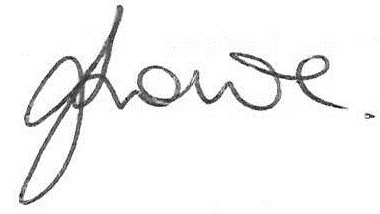 J. LOWE,Headteacher.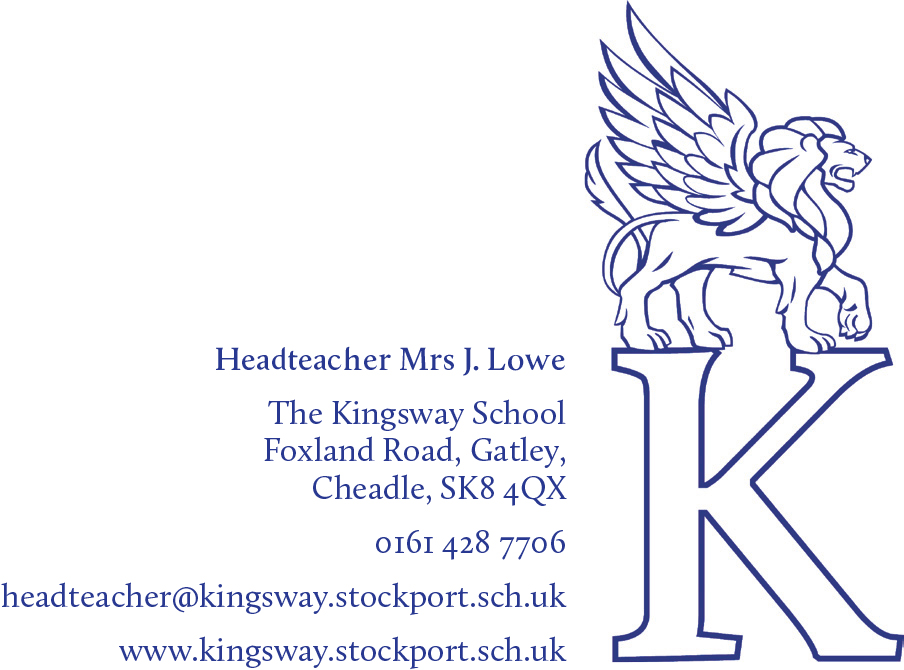 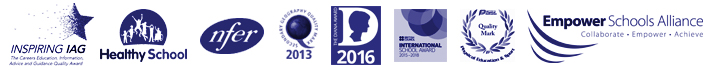 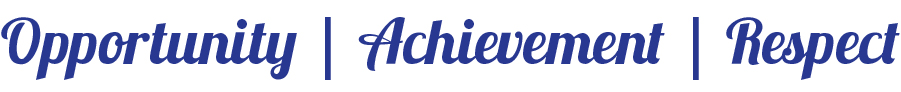 